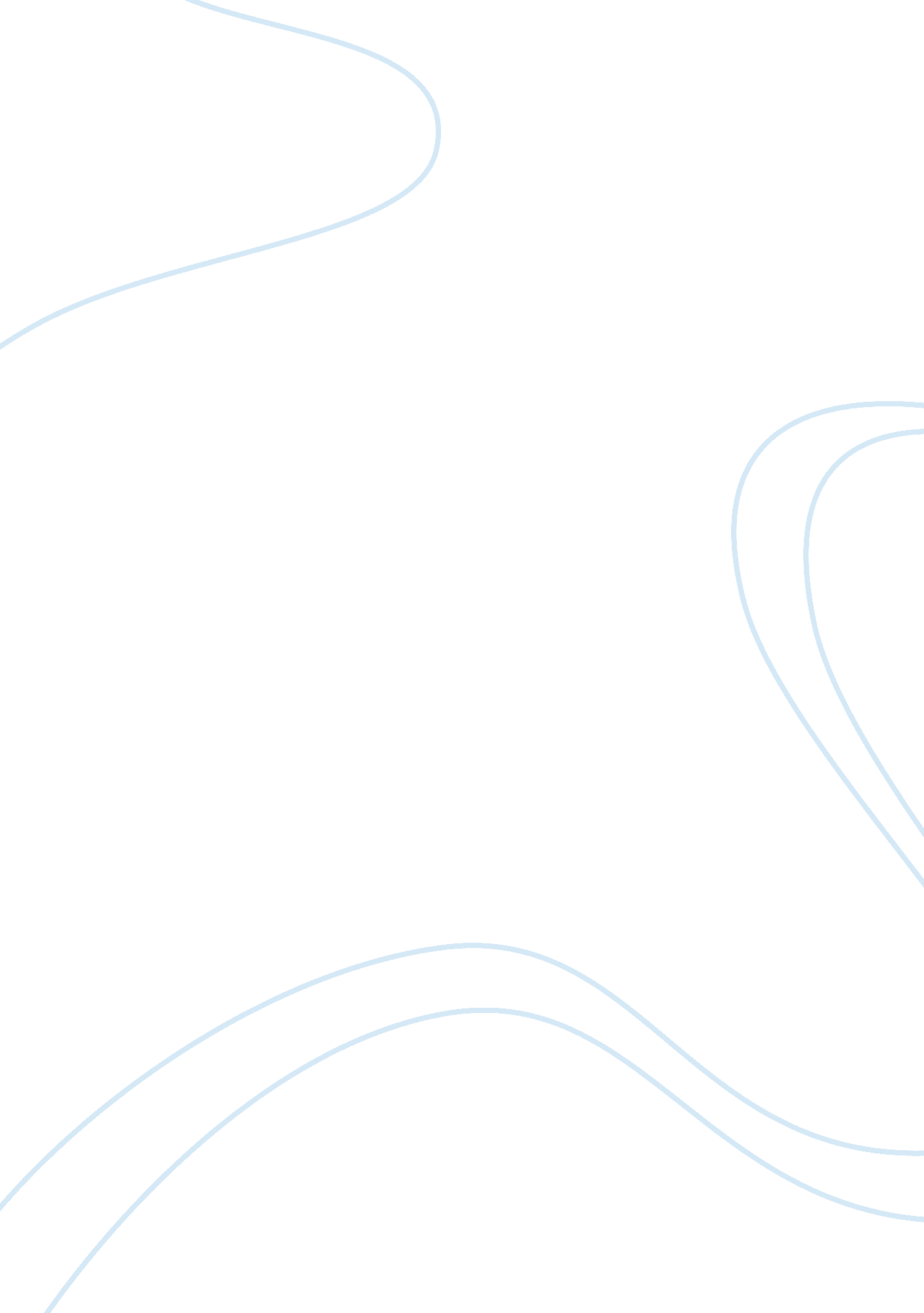 Mba in operation managementBusiness, Management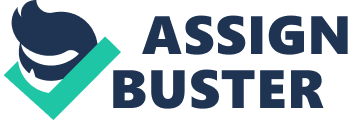 NOTE 1: A candidate with a MBA in Operation Management would be able to look after a factory or other operations of the factory in a  better manner as compared to others due to their competency and knowledge regarding handling the operations of an  organization. Depending on the type of organization, one might be responsible for a few activities / regions in the initial  stages and consequently growing up to handling broader areas. Thiscareerinvolves handling a few plants/ vendors initially,  followed by theresponsibilityfor an entire factory and eventually undertake a more strategic view like global sourcing /  alternate materials / imports etc. Operations managers pursue careers in service organizations involved in activities such as banking, transportation, insurance, and government, as well as manufacturing firms involved in producing industrial and consumer products. Typical careers in operations management involve activities such as forecasting, supervision, purchasing, inventory planning and control, operations scheduling and control, process methods and planning, quality management, warehouse management, and production planning in diverse industries such as banking, manufacturing, and retailing. Career opportunities in operations management can also involve work in management consulting firms or the development of computer systems for planning and scheduling. NOTE 2: Operations Management is a comprehensive production-related responsibility that includes Inventory Management, Vendor Development, and Purchase Management. It also includes areas that demand multi-disciplinary skills like SCM (Supply Chain Management) and ERP (Enterprise Resource Planning). An MBA in Operations Management teaches students to manage the processes that lead to successful production and distribution of product(s) in any business organization. Students will learn to oversee manufacturing - product creation, development, production - and its distribution to sales outlets. An MBA Programme in Operations & Supply Chain Management is designed to expand your knowledge of operational efficiencies and effectiveness, while satisfying customer requirements as skillfully as possible from the point-of-origin to the point-of-consumption. A candidate with an MBA in Operations Management would be able to look after a factory or other operations of the factory in a better manner as compared to others due to their competency and knowledge regarding handling the operations of an organization. Manufacturing is one of the most important areas for any product-based business. Management of large as well as small manufacturing companies involves various production and operational techniques and theories. These skills are especially useful for engineering graduates. The career options in the field of Operations Management are: - * Quality Control * Material Management * Productivity Improvement * Inventory Control * Production Planning Supply Chain Management * Logistics The focus of Operations Specialists is not engineering problems, but managerial implications of engineering problems. The specific skills required are behavioural, technical, and statistical. These techniques are largely applied to manufacturing organizations. There are a few consultancies that work with such organizations in this functional area, thereby offering attractive career opportunities to MBAs. In Pharma, you can have the following career options: - * Pharmaceutical Inventory Management * Pharmaceutical Manufacturing Management * Pharmaceutical Quality Control * Total Quality Control * Inventory Management * Statistical Process Control * ISO 9000 Series Quality System Standard Note 3: http://sawaal. ibibo. com/jobs-and-careers/after-doing-mba-operations-what-type-jobs-one-find-manufacturing-industries-518541. html Note 4: 